UNIVERSIDAD NACIONAL JOSÉ FAUSTINO SÁNCHEZ CARRIÓN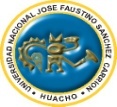 FACULTAD DE EDUCACIÓNSILABO de Taller de Materiales DidácticosDATOS INFORMATIVOS 1.1. Departamento Académico     : Ciencias de la Educación y Tecnología Educativa.1.2. Escuela                                    : E.A.P. Educación Física y Deportes1.3. Especialidad          	 : Educación Física y Deportes1.4. Profesora	 : Dra. Norvina Marlena Marcelo Angulo1.5. Asignatura 	 : Taller de Materiales Didácticos1.6. Prerrequisito                            : Estrategias didácticas1.7. Código	 : 403     1.8. Área Curricular                        : Formación Profesional Básica.1.9. Horas                                        : 031.10. Créditos                                 : 031.11. Ciclo                                       : IV1.12. Semestre                                : 2018 - I1.13. Correo electrónico                : marlenamarcelo@hotmail.com          1.14. Teléfono                                : 989448318SUMILLASe propone habilitar al futuro docente para la selección, diseño, elaboración, producción, organización y empleo de medios y materiales didácticos a través del desarrollo de los siguientes temas ejes: la comunicación didáctica, los medios senso perceptuales, clasificación y niveles de afectividad de los medios y materiales.Los medios y materiales visuales, audibles, táctiles, audiovisuales, tacto visuales y los multimedia.  OBJETIVOS O COMPETENCIAS GENERALES3.1. Conoce y clasifica los materiales didácticos.3.2. Diseña y elabora materiales didácticos de material reciclable.3.3. Propone materiales didácticos para desarrollar la psicomotricidad.3.4. Elabora materiales didácticos para las diferentes disciplinas deportivas.CONTENIDOS CURRICULARES TRANSVERSALESEducación Intelectual y Desarrollo Personal.Identidad socio cultural y conciencia ecológica.UNIDADESConceptualización de los materiales didácticosElaboración de materiales didácticos a base de material reciclable.Elaboración de materiales didácticos para desarrollar la Psicomotricidad.Elaboración de materiales didácticos para las diferentes disciplinas deportivas.ESTRATEGIAS METODOLÓGICAS RECURSOS, MEDIOS Y MATERIALES EDUCATIVOS.Aros, bolsas, bolsitas de arena.Textos, guías, separatas, diapositivas, papelotes, plumones.Telas, palos de escoba, latas de leche.Plástico, botellas descartables.SISTEMA DE EVALUACIÓN.La inasistencia de más de 30%, no justificadas, dará lugar a la desaprobación.Participación activa en clase.Presentación oportuna de trabajos.Exposiciones.Asistencia al viaje de estudios en la decima semana.Se tomará dos exámenes parciales, (P1, P2) que se promediaran con intervenciones orales y los trabajos académicos (P3) que comprenden los trabajos de talleres, prácticas calificadas, investigación. Tomándose en cuenta para el examen final:                               P1= 0.35%                   P2= 0.35%                    P3= 0.30%BIBLIOGRAFÍA GENERAL.Ballesteros- Álvarez (1980) Manual didáctico de atletismo. Editorial Kapeluez, Buenos Aires.IAFF (2003) Reglamento Internacional de Atletismo. Edición especial en español, Mónaco.Manual de Educación Física y Deportes (2003) Editorial Océano, España.MINISTERIO DE EDUCACIÓN. (1984) Guía para la elaboración de materiales didácticos en Educación Física, Proyecto cooperación técnica Perú-RFA.  ……....………………….…………………..Dra. Norvina Marlena Marcelo AnguloDNU 253CAPACIDADESCONTENIDOSSEMANASESIONES1.1. Reflexiones e introducción para el  desarrollo de la asignatura.1.1. Introducción a la asignatura.11 1.2. Analiza la importancia del material didáctico en el desarrollo de las clases.1.2. Concepto, importancia y clasificación de los materiales didácticos.221.3. Analiza y describe, pesos, medidas oficiales de los materiales e instalaciones deportivas. 1.3. Pesos, medidas oficiales de los materiales e instalaciones deportivas.(maqueta)331.4. Elabora y diseña un material didáctico escrito sobre la participación del Perú en el mundial de Rusia 2018.1.4   1.4. Elaboración de un material didáctico escrito.44BIBLIOGRAFÍA:Manual de Educación Física y Deportes (2003) Editorial Océano, España.MINISTERIO DE EDUCACIÓN. (1984) Guía para la elaboración de materiales didácticos en Educación Física, Proyecto cooperación técnica Perú-RFA.  BIBLIOGRAFÍA:Manual de Educación Física y Deportes (2003) Editorial Océano, España.MINISTERIO DE EDUCACIÓN. (1984) Guía para la elaboración de materiales didácticos en Educación Física, Proyecto cooperación técnica Perú-RFA.  BIBLIOGRAFÍA:Manual de Educación Física y Deportes (2003) Editorial Océano, España.MINISTERIO DE EDUCACIÓN. (1984) Guía para la elaboración de materiales didácticos en Educación Física, Proyecto cooperación técnica Perú-RFA.  BIBLIOGRAFÍA:Manual de Educación Física y Deportes (2003) Editorial Océano, España.MINISTERIO DE EDUCACIÓN. (1984) Guía para la elaboración de materiales didácticos en Educación Física, Proyecto cooperación técnica Perú-RFA.  CAPACIDADESCONTENIDOSSEMANASESIONES2.1. Diseña y elabora materiales didácticos a base de material reciclable. 2.1. Elaboración de conos, juego de bolos, bolero, latitas.552.2. Diseña y elabora materiales didácticos a base de material reciclable. 2.2. Elaboración de pelotas de trapo, papel y  balones medicinales.662.3. Diseña y elabora materiales didácticos a base de material reciclable.2.3. Elaboración de testimonios, bastones, sogas.772.4. Diseña y elabora materiales didácticos a base de material reciclable.2.4. Presentación y exposición  de los materiales didácticos trabajados.Evaluación Primer Parcial.88BIBLIOGRAFÍA:IAFF (2003) Reglamento Internacional de Atletismo. Edición especial en español, Mónaco.Manual de Educación Física y Deportes (2003) Editorial Océano, España.MINISTERIO DE EDUCACIÓN. (1984) Guía para la elaboración de materiales didácticos en Educación Física, Proyecto cooperación técnica Perú-RFA.  BIBLIOGRAFÍA:IAFF (2003) Reglamento Internacional de Atletismo. Edición especial en español, Mónaco.Manual de Educación Física y Deportes (2003) Editorial Océano, España.MINISTERIO DE EDUCACIÓN. (1984) Guía para la elaboración de materiales didácticos en Educación Física, Proyecto cooperación técnica Perú-RFA.  BIBLIOGRAFÍA:IAFF (2003) Reglamento Internacional de Atletismo. Edición especial en español, Mónaco.Manual de Educación Física y Deportes (2003) Editorial Océano, España.MINISTERIO DE EDUCACIÓN. (1984) Guía para la elaboración de materiales didácticos en Educación Física, Proyecto cooperación técnica Perú-RFA.  BIBLIOGRAFÍA:IAFF (2003) Reglamento Internacional de Atletismo. Edición especial en español, Mónaco.Manual de Educación Física y Deportes (2003) Editorial Océano, España.MINISTERIO DE EDUCACIÓN. (1984) Guía para la elaboración de materiales didácticos en Educación Física, Proyecto cooperación técnica Perú-RFA.  CAPACIDADESCONTENIDOSSEMANASESIONES3.1. Diseña y elabora materiales didácticos para desarrollar la psicomotricidad.3.1. Elaboración de ula-ula, bolsas para saltar, bolsitas de arena, pañuelos.993.2. Viaje de estudios.3.2. Guía práctica.10103.3. Diseña y elabora materiales didácticos para desarrollar la psicomotricidad.3.3.  Elaboración de mini vallas, túnel, aritos.11113.4. Diseña y elabora materiales didácticos para desarrollar la psicomotricidad.3.4.  Elaboración de un dado juguetón, mundo gigante.1212BIBLIOGRAFÍA:Manual de Educación Física y Deportes (2003) Editorial Océano, España.MINISTERIO DE EDUCACIÓN. (1984) Guía para la elaboración de materiales didácticos en Educación Física, Proyecto cooperación técnica Perú-RFA.  BIBLIOGRAFÍA:Manual de Educación Física y Deportes (2003) Editorial Océano, España.MINISTERIO DE EDUCACIÓN. (1984) Guía para la elaboración de materiales didácticos en Educación Física, Proyecto cooperación técnica Perú-RFA.  BIBLIOGRAFÍA:Manual de Educación Física y Deportes (2003) Editorial Océano, España.MINISTERIO DE EDUCACIÓN. (1984) Guía para la elaboración de materiales didácticos en Educación Física, Proyecto cooperación técnica Perú-RFA.  BIBLIOGRAFÍA:Manual de Educación Física y Deportes (2003) Editorial Océano, España.MINISTERIO DE EDUCACIÓN. (1984) Guía para la elaboración de materiales didácticos en Educación Física, Proyecto cooperación técnica Perú-RFA.  CAPACIDADESCONTENIDOSSEMANASESIONES4.1. Elaboración de materiales didácticos para la disciplina de vóley.   4.1. Elaboración de net, varillas, banderines y  rodilleras.13134.2. Elaboración de materiales didácticos para la disciplina de atletismo. 4.2. Elaboración de jabalinas, vallas.14144.3. Elaboración de materiales didácticos para la disciplina de fútbol.4.3. Elaboración de arco de fútbol.15154.4. Presenta y expone los materiales didácticos elaborados.4.4. Exposición de los materiales didácticos realizados.Evaluación Segundo Parcial.1616BIBLIOGRAFÍA:Ballesteros- Álvarez (1980) Manual didáctico de atletismo. Editorial Kapeluez, Buenos Aires.Reglamentos Internacionales de: Gimnasia, Vóley, Basquetbol, fútbol, natación.Manual de Educación Física y Deportes (2003) Editorial Océano, España.BIBLIOGRAFÍA:Ballesteros- Álvarez (1980) Manual didáctico de atletismo. Editorial Kapeluez, Buenos Aires.Reglamentos Internacionales de: Gimnasia, Vóley, Basquetbol, fútbol, natación.Manual de Educación Física y Deportes (2003) Editorial Océano, España.BIBLIOGRAFÍA:Ballesteros- Álvarez (1980) Manual didáctico de atletismo. Editorial Kapeluez, Buenos Aires.Reglamentos Internacionales de: Gimnasia, Vóley, Basquetbol, fútbol, natación.Manual de Educación Física y Deportes (2003) Editorial Océano, España.BIBLIOGRAFÍA:Ballesteros- Álvarez (1980) Manual didáctico de atletismo. Editorial Kapeluez, Buenos Aires.Reglamentos Internacionales de: Gimnasia, Vóley, Basquetbol, fútbol, natación.Manual de Educación Física y Deportes (2003) Editorial Océano, España.PROCEDIMIENTOSACTIVIDADES DE APRENDIZAJECognitiva:    Conferencia  magistral.Lectura informativa.Analiza las diferentes clases de materiales didácticos en el área     de educación física.Investigan los pesos, medidas, infraestructuras deportivas. Exposición de los materiales didácticos  elaborados.Aplicativo:     Diseña y elabora materiales didácticos.2.1. Elabora materiales didácticos a base de materiales reciclables.Formativo:     Realiza la metacognición.3.1. Evaluación del aprendizaje.CRITERIOSINDICADORESINSTRUMENTOSDominio cognitivo y procedimental.Práctica de Proyección Social e Investigación.Actitud hacia la asignatura.Elabora materiales didácticos a base de material reciclable.Ejecuta juegos con  materiales didácticos a base de material reciclable.Elabora materiales didácticos para desarrollar la psicomotricidad en los niños.Ejecuta juegos psicomotrices con los materiales didácticos elaborados.Participa organizadamente en los proyectos de proyección social.Muestra esfuerzo y honestidad en la ejecución de las clases prácticas.Pruebas objetivasFichas de heteroevaluación y coevaluación.Informe escritoGuías de observación.Escalas de evaluación.Registro auxiliar.Lista de cotejo de actitudes.